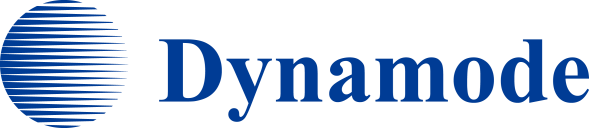 25 Port 1U Rackmount CAT3/TELCO 6-Pin Patch Panel (PPAN-25-T)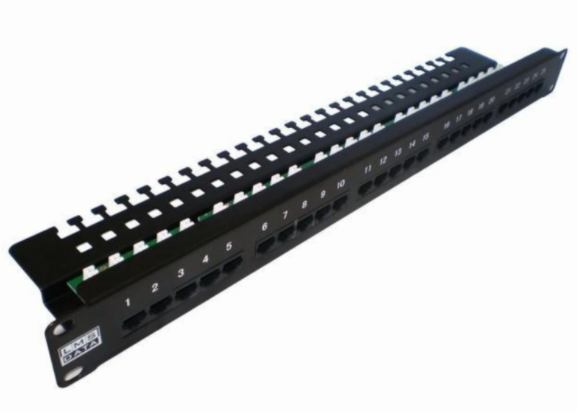 Description:The LMS Data PPAN-25-T is 25 Port enhanced CAT3 and Telecommunications Patch Panel for working in low bandwidth applications of that of legacy PABX Telco applications. Fully certified to CAT3/Telco standards allowing typical voice call cables to be terminated and thus patched via the 6-PIN front connection ports.Long-life, nickel plated female ports are coupled with a vertical designed Krone(tm) IDC terminal IDC together with rear cable management bar and tabs.Key Features:Certified CAT3/TELCO 25 Way Patch PanelStandard 6-Pin Ports with Krone(tm) IDC Punchdown1u High means it fits in the smallest of data cabinetsPart of the Synthesis 25-Year Warranty SolutionApplications:Office, Education and Home Structured Cabling InstallsIdeal for Gigabit Ethernet (1000Mbps) Data NetworksCreate fault tolerant LANs by simply patching portsProduct Code:Part Number: PPAN-25-TEAN: 8400800013279Weight: 1 Kg approx.Technical Specifications:Port Count：25 Ports UTPDimensions：1U 19-Inch Design FormatDesign： 6-Pin Telco Ports, NumberedPerformance：ISO/IEC-11801Ports/IDC Connects：Nickel and Phosphor Bronze Port Identification：NumberedFixings： Supplied M6 Nuts and Bolts* Specifications and product design are subject to change. E&OE.